załącznik nr 1 do SWZZMIENIONY (zmiana nr 2) 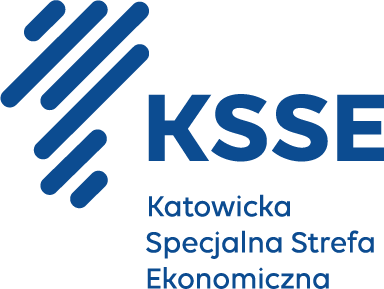 FORMULARZ OFERTYdostawa energii elektrycznej dla  hal magazynowo – produkcyjnych z częścią przemysłową i pozaprzemysłową dla obiektu Akcelerator biznesowy KSSENON zlokalizowany w Żorach ul. Rozwojowa 2 dz. nr. 160/35, 1184/22, 1185/22, 1186/22, 1187/22, 1188/22, 1189/22, 1190/22, 1191/22, 1265/22numer postępowania: PN1/2023Działając w imieniu i na rzecz Wykonawcy (wykonawców wspólnie ubiegających się o udzielenie zamówienia), to jest:Nazwa Wykonawcy: 	………………………………………………………..Adres Wykonawcy: 	………………………………………………………..KRS: 			………………………………………………………..NIP:			………………………………………………………..REGON:			………………………………………………………..osoba do kontaktu:	………………………………………………………..e-mail:			………………………………………………………..numer telefonu:	………………………………………………………..Składając ofertę w postępowaniu prowadzonym przez Zamawiającego – Katowicką Specjalną Strefę Ekonomiczną S.A. z siedzibą w Katowicach, o udzielenie zamówienia publicznego pn. Dostawa energii elektrycznej dla hal magazynowo – produkcyjnych z częścią przemysłową i pozaprzemysłową dla obiektu Akcelerator biznesowy KSSENON zlokalizowany w Żorach ul. Rozwojowa 2 dz. nr. 160/35, 1184/22, 1185/22, 1186/22, 1187/22, 1188/22, 1189/22, 1190/22, 1191/22, 1265/22 Wykonawca oświadcza następujące:Wykonawca oferuje wykonanie zamówienia zgodnie z wymaganiami określonymi w dokumentach zamówienia (w szczególności SWZ oraz Wzorze umowy za cenę ofertową:Cenę ofertową obliczono z uwzględnieniem następujących cen jednostkowych:Wykonawca oświadcza, że wybór złożonej oferty prowadzi / nie prowadzi do powstania u Zamawiającego obowiązku podatkowego zgodnie z ustawą z dnia 11 marca 2004 roku o podatku od towarów i usług (Dz. U. z 2020 r. poz. 106 j.t. ze zm.).:W przypadku, jeśli wybór oferty prowadzi do powstania u Zamawiającego obowiązku podatkowego, Wykonawca wskazuje nazwy następujących towarów i/lub usług, których dostawa i/lub świadczenie będą prowadziły do powstania obowiązku podatkowego wraz ze wskazaniem wartości towaru i/lub usługi objętych obowiązkiem podatkowym Zamawiającego (bez kwoty podatku) oraz wskazaniem stawki podatku od towarów i usług, która zgodnie z wiedzą Wykonawcy, będzie miała zastosowanie:Wykonawca oświadcza, że podana w Ofercie cena zawiera wszelkie koszty, jakie poniesie Zamawiający z tytułu realizacji umowy w sprawie zamówienia publicznego, zgodnie ze Wzorem umowy stanowiącym załącznik nr 10 do SWZ.Wykonawca zobowiązuje się do wykonania zamówienia w terminie i na warunkach określonych w SWZ.Wykonawca oświadcza, że z najwyższą starannością zapoznał się z SWZ oraz wszelkimi załącznikami do niej, a wszelkie wątpliwości i pytania zadał na etapie postępowania o udzielenie zamówienia i uzyskał od Zamawiającego satysfakcjonujące odpowiedzi, skutkiem czego uznaje, że jest w stanie wykonać zamówienie na warunkach określonych w SWZ oraz załącznikach do niej, co potwierdza składając niniejszą Ofertę.Wykonawca oświadcza, że Wzór umowy (stanowiący Załącznik Nr 10 do SWZ) został przez Wykonawcę zaakceptowany i Wykonawca zobowiązuje się w przypadku wyboru Oferty Wykonawcy do zawarcia umowy w sprawie zamówienia na podanych warunkach w miejscu i terminie wyznaczonym przez ZamawiającegoWykonawca oświadcza, że uważa się za związanego niniejszą Ofertą przez okres wskazany w SWZ.Wykonawca oświadcza, że oferta obejmuje / nie obejmuje informacji stanowiących tajemnicę przedsiębiorstwa w rozumieniu przepisów ustawy z dnia 16 kwietnia 1993 r. o zwalczaniu nieuczciwej konkurencji (t.j. Dz. U. z 2020 r. poz. 1913). Informacje stanowiące tajemnicę przedsiębiorstwa zostały wydzielone do odrębnych plików oznaczonych jako „TAJEMNICA PRZEDSIĘBIORSTWA” i załadowane na Platformę zgodnie z Instrukcją dla wykonawców dostępną na Platformie (zob. § 2 ust. 3 i ust. 4 Instrukcji), a Wykonawca dołączył do oferty wykazanie zasadności zastrzeżenia objęcia tajemnicą przedsiębiorstwa w/w informacji. Poza w/w informacjami, pozostałe informacje zawarte w ofercie są jawne.Wykonawca oświadcza, że:uzyskał zgodę wszystkich osób, których dane są zawarte w Ofercie oraz uzyska zgodę wszystkich osób wskazanych w uzupełnieniach i wyjaśnieniach do Oferty, na przetwarzanie danych osobowych w związku z prowadzonym postępowaniem o udzielenie zamówieniapoinformował wszystkie osoby, których dane są zawarte w Ofercie oraz poinformuje wszystkie osoby wskazane w uzupełnieniach i wyjaśnieniach do Oferty, że dane zostaną udostępnione Zamawiającemupoinformował wszystkie osoby, których dane są zawarte w Ofercie oraz poinformuje wszystkie osoby wskazane w uzupełnieniach i wyjaśnieniach do oferty, że zgodnie z art. 74 ust. 1 ustawy PZP protokół wraz z załącznikami jest jawny, a załącznikiem do protokołu są m.in. oferty i inne dokumenty i informacje składane przez wykonawcówWykonawca oświadcza ponadto, że:spełnia wymagania określone w art. 28, 29, 30, 32, 33 Rozporządzenia Parlamentu Europejskiego i Rady (UE) 2016/679 z dnia 27 kwietnia2016 r. w sprawie ochrony osób fizycznych w związku z przetwarzaniem danych osobowych i w sprawie swobodnego przepływu takich danych oraz uchylenia dyrektywy 95/46/WE, w szczególności:zapewnia, że stosuje środki techniczne i organizacyjne zapewniające bezpieczeństwo przekazanych danych osobowychzapewnia, że dostęp do powierzonych danych osobowych mają jedynie osoby upoważnione, którym Wykonawca polecił przetwarzanie danych osobowychzapewnia, że dostęp do pomieszczeń, w których przetwarzane są powierzone dane, mają jedynie osoby do tego upoważnione oraz, że dostęp do tych pomieszczeń jest nadzorowanyzapewnia, że systemy, aplikacje i sprzęt informatyczny wykorzystywany  do przetwarzania powierzonych danych są zabezpieczone przed nieautoryzowanym ujawnieniem lub utratą powierzonych danychzapewnia, że połączenie zdalnego dostępu do systemu informatycznego zabezpieczone jest szyfrowanym kanałemzapewnia, że będzie współpracować z administratorem w celu realizacji praw osób, których dotyczą powierzone dane osobowe, wskazanych w Rozdziale III przytoczonego Rozporządzeniazapewnia, że będzie niezwłocznie informować administratora o naruszeniu ochrony danych osobowych, a także współpracować z administratorem w zakresie niezbędnym do wypełnienia obowiązków związanych z naruszeniem ochrony danych osobowych ciążących na administratorze na podstawie przytoczonego RozporządzeniaWykonawca Oświadcza, że prowadzi dokumentację potwierdzającą wykonywanie powyższych czynności oraz, że na żądanie administratora udostępni wskazaną dokumentacjęWykonawca oświadcza, że nie uczestniczy jako wykonawca (w tym jeden z wykonawców wspólnie ubiegających się o udzielenie zamówienia) w jakiejkolwiek innej ofercie złożonej w celu uzyskania niniejszego zamówieniaWykonawca oświadcza, że wykazuje spełnianie warunków udziału w postępowaniu:Wykonawca zamierza powierzyć podwykonawcom wykonanie następujących części zamówienia:wadium zostało wniesione przez Wykonawcę w formie: ……………..w przypadku wniesienia wadium w formie pieniądza, zwrotu wadium należy dokonać na rachunek bankowy Wykonawcy:Wykonawca oświadcza że Zamawiający ma dostęp do następujących dokumentów, które znajdują się we wskazanych bezpłatnych i ogólnodostępnych bazach danych lub są w posiadaniu Zamawiającego (Wykonawca wskazuje lokalizację dokumentów):Wykonawca należy do następującej kategorii przedsiębiorstw:Wykonawca oświadcza że jest / nie jest czynnym podatnikiem VAT oraz jest zobowiązany do wpisu na „białej liście podatników VAT” / nie jest zobowiązany do wpisu na „białej liście podatników VAT”, co będzie w stanie udokumentować odpowiednim zaświadczeniem właściwego organu podatkowego – dołączanym do każdej złożonej faktury lub rachunkuzałącznikami do niniejszej Oferty są:część jawna:……………………..……………………..……………………..……………………..……………………..część stanowiąca tajemnicę przedsiębiorstwa:……………………..……………………..……………………..……………………..……………………..PODPIS OSOBY UPRAWNIONEJ DO ZŁOŻENIA OFERTY[elektroniczny podpis kwalifikowany]całkowita cena nettokwota: ………………………………………. złotych(słownie: …………………………………….. złotych)podatek VATstawka: 23 %kwota: ………………………………………. złotych(słownie: …………………………………….. złotych)całkowita cena bruttokwota: ………………………………………. złotych(słownie: …………………………………….. złotych)1234567Lp.Taryfa wg OSDSzacunkowe zużycie energii[MWh]Cena jednostkowa netto (z akcyzą)[zł/MWh]Łączny koszt netto[zł]3x4Stawka VATŁączna cena brutto[zł]W okresie od 1.08-31.12.2023 r.W okresie od 1.08-31.12.2023 r.W okresie od 1.08-31.12.2023 r.W okresie od 1.08-31.12.2023 r.W okresie od 1.08-31.12.2023 r.W okresie od 1.08-31.12.2023 r.W okresie od 1.08-31.12.2023 r.1B23 – szczyt przedpołudniowy313……………..……………..23%……………..2B23 – szczyt  popołudniowy63……………..……………..23%……………..3B23 – pozostałe godziny doby251……………..……………..23%……………..W okresie od 1.01-31.07.2024 r.W okresie od 1.01-31.07.2024 r.W okresie od 1.01-31.07.2024 r.W okresie od 1.01-31.07.2024 r.W okresie od 1.01-31.07.2024 r.W okresie od 1.01-31.07.2024 r.W okresie od 1.01-31.07.2024 r.4B23 – szczyt przedpołudniowy731……………..……………..23%……………..5B23 – szczyt  popołudniowy145……………..……………..23%……………..6B23 – pozostałe godziny doby584……………..……………..23%……………..7Wartość akcyzy [zł netto]…………….. …………….. …………….. …………….. …………….. SUMA OGÓŁEMSUMA OGÓŁEM2087,000……………..23%……………..nazwa rodzaj towaru / usługiwartość towaru / usługiKod PKWiUstawka podatku VATwykazywanie spełniania warunków udziału w postępowaniu:wykazywanie spełniania warunków udziału w postępowaniu:samodzielniena podstawie udostępnionych zasobów podmiotu trzeciego – w zakresie:………………………………………………………………………………………………………………….…………………………………………………………………………………………………………………nazwa części zamówienianazwa (firma) podwykonawcynazwa bankunumer rachunkunazwa dokumentuadres bazy danych lub lokalizacja dokumentu będącego w posiadaniu Zamawiającegopotwierdzam aktualność danych zawartych w tym dokumencieTAK / NIETAK / NIETAK / NIETAK / NIETAK / NIEwielkość przedsiębiorstwawielkość przedsiębiorstwamikroprzedsiębiorcamały przedsiębiorcaśredni przedsiębiorcaduży przedsiębiorcaprowadzę jednoosobową działalność gospodarcząosoba fizyczna nieprowadząca działalności gospodarczejinny rodzaj: ……………………………………..